Date: _________________			Evaluator: ________________________________Course Title: _________________________________________This checklist is intended as a final check before delivery to ensure that it is instructionally sound and functions correctly. While this checklist contains a functional check, it is assumed that the course will already have gone through extensive QA in beta cycles.For each item, check Yes or No to indicate whether the course meets the requirement. As necessary, record notes in the Comments section.Course ChecklistCourse Introduction ChecklistModule ChecklistAssessment ChecklistFunctional ChecklistAre course objectives clearly stated?Yes 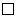 No Comments:Comments:Comments:Is there a clear statement of the relation of objectives to the learner’s job role?Yes No Comments:Comments:Comments:Is there a clear statement of prerequisites the learner must meet before taking the course?Yes No Comments:Comments:Comments:Does the course map clearly indicate the path the learner should take through the course?Yes No Comments:Comments:Comments:Is there a clear statement of what the learner will have to do to demonstrate mastery of course objectives?Yes No Comments:Comments:Comments:Is there an introduction to the topic of the module?Yes No Comments:Comments:Comments:Are the module’s objectives clearly stated?Yes No Comments:Comments:Comments:Is there at least one screen of instruction for each objective?Yes No Comments:Comments:Comments:Is there a logical transition between topics?Yes No Comments:Comments:Comments:Is there an opportunity to practice activities related to module content (e.g., simulation, quiz)?Yes No Comments:Comments:Comments:Is there a summary of the module’s content, recapping the objectives and content covered to support them?Yes No Comments:Comments:Comments:Is there an assessment item for each objective?Yes No Comments:Comments:Comments:Does each assessment item provide meaningful feedback on the learner’s performance?Yes No Comments:Comments:Comments:Does the assessment function correctly, giving expected correct/incorrect feedback?Yes No Comments:Comments:Comments:Are all graphics legible?Yes No Comments:Comments:Comments:Are all graphics free of errors?Yes No Comments:Comments:Comments:Do all navigational elements function correctly?Yes No Comments:Comments:Comments:Do all videos function correctly?Yes No Comments:Comments:Comments:Do all simulations function correctly?Yes No Comments:Comments:Comments:Are learner assessment results accurately reported?Yes No Comments:Comments:Comments: